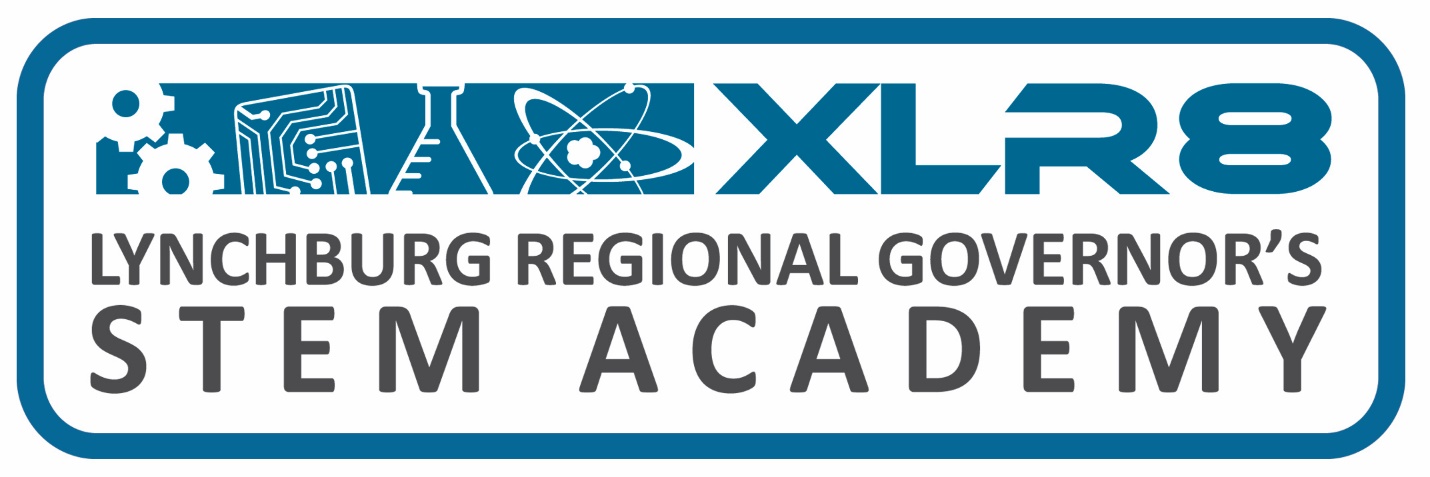 XLR8 STEM Academy Board Meeting & Partnership Team Meeting Schedule 2023-2024XLR8 STEM Academy Board Meeting Schedule					Board MembersLocation: ZOOM								Amherst: Eric Orasi Time: 11:00 am									Appomattox: Wyatt Torrence										Bedford: Marcus HillDates:    									Campbell: Mark EppersonMonday, July 10th, 2023							Lynchburg: Sharon CarterTuesday, September 12th, 2023							Tuesday, November 14th, 2023	Tuesday, January 23rd, 2024	Tuesday, March 19th, 2024	Tuesday, May 21st, 2024	Wednesday, June 12th, 2024 (joint meeting)-11:30 am	Tuesday, August 13th, 2024XLR8 STEM Academy Partnership Team Meeting ScheduleLocation, CVCC, Framatome Building, Room 6201Time: see belowDates:	Wednesday, October 25th, 2023 – 11:00 am	Wednesday, June 12th, 2024 (joint meeting) -11:30 am